Группа 3Участник (Фамилия Имя)______________________________________________Письменные задания для 6/4 классов1. Постройте последовательность в тональности E durT53 – VII7 – D65  –  T53 – S6 – K64 – D7 – T53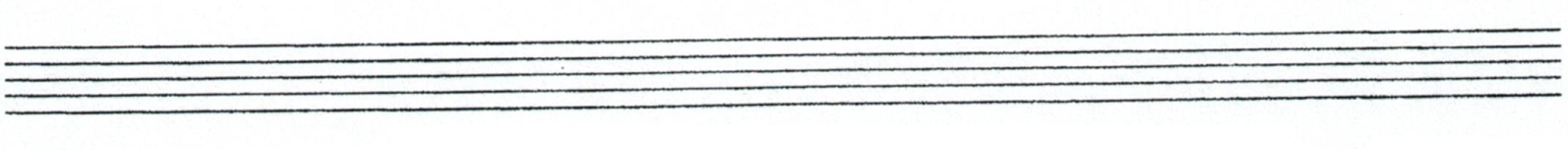 2. Подпишите интервалы, укажите ступени, на которых они строятся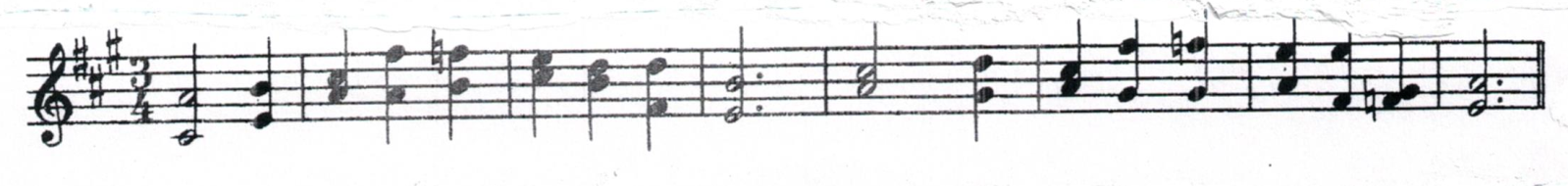 3. Подпишите интервалы, укажите тональность 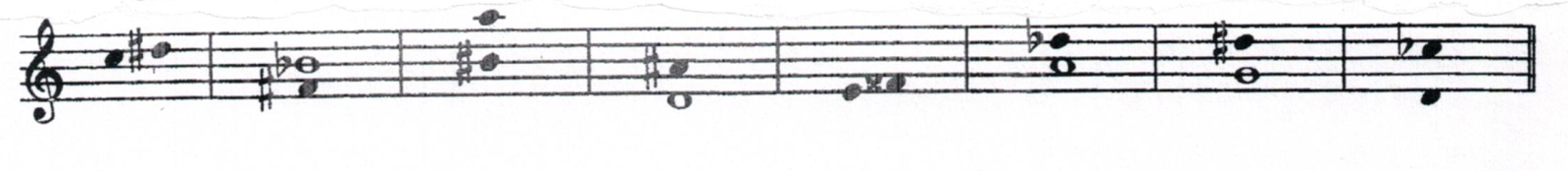 4. Найдите 7 ошибок в построенных аккордах 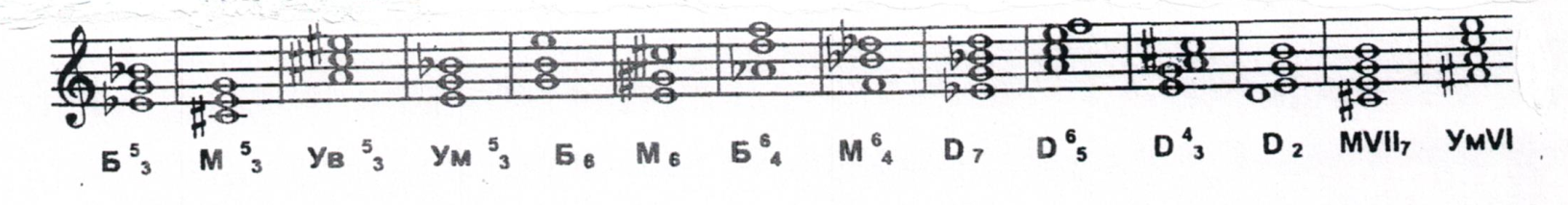 5. Найдите и отметьте движение мелодии по звукам аккордов. Подпишите их.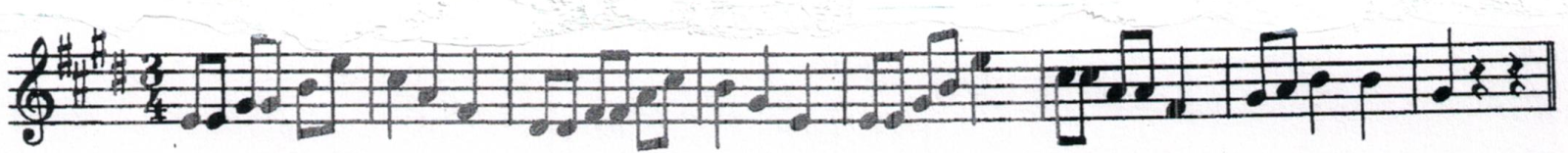 Нотный лист для диктанта. (страница 2)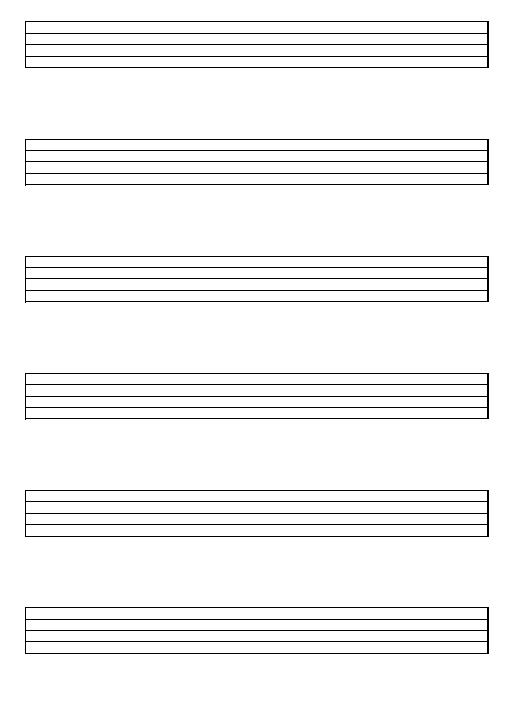 